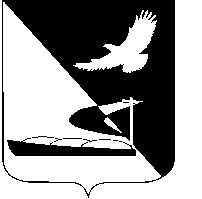 АДМИНИСТРАЦИЯ МУНИЦИПАЛЬНОГО ОБРАЗОВАНИЯ«АХТУБИНСКИЙ РАЙОН»ПОСТАНОВЛЕНИЕ______2015      					                                        № ____Об утверждении административного регламента администрации МО «Ахтубинский район» по предоставлению муниципальной услуги «Подготовка и выдача документа, подтверждающего проведение основных работ по строительству (реконструкции) объекта индивидуального жилищного строительства с привлечением средств материнского (семейного) капитала на территории Ахтубинского района Астраханской области»Руководствуясь Федеральным законом от 06.10.2003 № 131-ФЗ «Об общих принципах организации местного самоуправления в Российской Федерации», Федеральным законом от 27.07.2010 № 210-ФЗ «Об организации предоставления государственных  и муниципальных услуг»,   Уставом МО «Ахтубинский район», постановлением Правительства Российской Федерации от 18.08.2011 № 373 «О разработке и утверждении административных регламентов исполнения государственных функций и административных регламентов предоставления государственных услуг», постановлением Правительства Российской Федерации от 18.08.2011 № 686 «Об утверждении Правил выдачи документа, подтверждающего проведение основных работ по строительству (реконструкции) объекта индивидуального жилищного строительства, осуществляемому с привлечением средств материнского (семейного) капитала»,  пунктом 4.4 плана мероприятий («дорожной карты») по организации предоставления государственных и муниципальных услуг по принципу «одного окна» в Астраханской области на 2014-2015 гг., утвержденным протоколом заседания комиссии по проведению административной реформы и повышению качества предоставляемых государственных и муниципальных услуг в Астраханской области от 07.10.2014 № 3, администрация МО «Ахтубинский район»ПОСТАНОВЛЯЕТ:1. Утвердить прилагаемый административный регламент администрации МО «Ахтубинский район» по предоставлению муниципальной услуги «Подготовка и выдача акта освидетельствования проведения основных работ по строительству (реконструкции) объекта индивидуального жилищного строительства с привлечением средств материнского (семейного) капитала», изложив его согласно приложению к настоящему постановлению.    	2. Отделу информатизации и компьютерного обслуживания администрации МО «Ахтубинский район» (Короткий В.В.)  обеспечить размещение настоящего постановления в сети Интернет на официальном сайте администрации МО «Ахтубинский район» в разделе «Документы» подразделе «Документы Администрации» подразделе «Утвержденные административные регламенты», в государственных информационных системах http//www.gosuslugi.ru, http//gosuslugi.astrobl.ru.3. Отделу контроля и обработки информации администрации МО «Ахтубинский район» (Свиридова Л.В.) представить  информацию   в   газету «Ахтубинская   правда»   о   размещении   настоящего   постановления  в  сети «Интернет» на официальном сайте администрации МО «Ахтубинский район» в разделе «Документы» подразделе «Документы Администрации» подразделе «Утвержденные административные регламенты»  государственных информационных системах http//www.gosuslugi.ru, http//gosuslugi.astrobl.ru.Глава муниципального образования                                       	       В.А. ВедищевПриложение                                                                                  к постановлению администрации МО                                                                                                                                                            «Ахтубинский район»                                                                                   от ______2015 №____ Об утверждении административного регламента администрации МО «Ахтубинский район» по предоставлению муниципальной услуги «Подготовка и выдача документа, подтверждающего проведение основных работ по строительству (реконструкции) объекта индивидуального жилищного строительства с привлечением средств материнского (семейного) капитала на территории Ахтубинского района Астраханской области»1. Общие положения1.1. Предмет регулирования регламента.Административный регламент администрации муниципального образования  «Ахтубинский район»  по предоставлению муниципальной услуги «Подготовка и выдача документа , подтверждающего проведение основных работ по строительству (реконструкции) объекта индивидуального жилищного строительства с привлечением средств материнского (семейного) капитала  на  территории  Ахтубинского  района  Астраханской  области»(далее – муниципальная услуга) устанавливает порядок предоставления муниципальной услуги и стандарт предоставления муниципальной услуги, в том числе сроки и состав, последовательность выполнения административных процедур (действий) в соответствии с законодательством Российской Федерации.Административный регламент администрации муниципального образования «Ахтубинский район» по предоставлению муниципальной услуги (далее – административный  регламент) размещается на официальном сайте муниципального образования «Ахтубинский район» в информационно-телекоммуникационной сети «Интернет» http://ahtuba.astrobl.ru, (далее – официальный сайт), автономного учреждения Астраханской области «Многофункциональный центр предоставления государственных и муниципальных услуг» (далее -  МФЦ)  http://www.mfc.astrobl.ru, в государственных информационных системах http://www.gosuslugi.ru, http:// gosuslugi.astrobl.ru.  (далее – единый, региональный порталы). Текст административного регламента размещается также в администрации муниципального образования «Ахтубинский район» (далее – администрация).1.2. Круг заявителей.Предоставление муниципальной услуги осуществляется в соответствии с настоящим административным регламентом физическим  лицам, получившим государственный сертификат на материнский (семейный) капитал и осуществляющим работы по строительству (реконструкции) объекта индивидуального жилищного строительства на территории муниципального образования «Ахтубинский район», в результате которых общая площадь жилого помещения (жилых помещений) реконструируемого объекта увеличивается не менее чем на учетную норму площади жилого помещения, устанавливаемую в соответствии с жилищным законодательством Российской Федерации,  обратившимся с запросом о предоставлении муниципальной услуги, выраженным в письменной или электронной форме (далее – заявители).От имени заявителя могут выступать физические и юридические лица, имеющие право в соответствии с законодательством Российской Федерации либо в силу наделения их заявителями в порядке, установленном законодательством Российской Федерации, полномочиями выступать от их имени (далее – представители заявителя). 1.3. Требования к порядку информирования о предоставлении муниципальной услуги.1.3.1. Информация о месте нахождения и графике работы администрации муниципального образования «Ахтубинский район» (далее – администрация) и МФЦ:Местонахождение администрации и почтовый адрес: 416500, Астраханская область,  г. Ахтубинск, ул. Волгоградская, д. 141, каб. 48, каб. 50. Адрес официального сайта в информационно-телекоммуникационной сети «Интернет» (далее – сеть «Интернет»): http:// ahtuba.astrobl.ru Адрес электронной почты администрации: adm.mo.ahtubinsk@mail.ru. Справочные телефоны администрации: 8 (85141) 4-04-01 – телефон/факс приёмной администрации; 8 (85141) 4-04-42, 4-04-45, 4-04-49 – специалисты администрации;График работы администрации: понедельник - пятница с 8.00 до 17.00 перерыв на обед с 12.00 до 13.00выходные дни - суббота, воскресенье.Почтовый адрес МФЦ:416510, г. Ахтубинск, ул. Шубина, д. 81.График работы МФЦ:понедельник, вторник, среда, пятница - с 08.00 до 17.00,четверг - с 08.00 до 19.30,суббота – с 08.00 до 13.00,выходной день – воскресенье.Телефоны: 5-25-36, 5-27-41.Адрес официального сайта МФЦ: http://www.mfc.astrobl.ru.Адрес электронной почты МФЦ: mfs30@mail.ru.Для обеспечения принципа экстерриториальности заявитель имеет право обратиться в любое отделение МФЦ на территории Астраханской области.1.4. Порядок получения информации заявителями по вопросам предоставления муниципальной услуги.1.4.1. Информирование заявителей о предоставлении муниципальной услуги осуществляется должностным лицом администрации, ответственным за предоставление муниципальной услуги или сотрудником МФЦ. С момента регистрации специалистом администрации письменного обращения заявителя (в том числе, поступившего по электронной почте или через  региональный портал, федеральный портал) заявитель имеет право получать информацию об этапах рассмотрения его обращения. Информацию по вопросам предоставления муниципальной услуги можно получить у должностного лица администрации, ответственного за предоставление муниципальной услуги, или сотрудника МФЦ  при личном устном обращении, по контактному телефону, а также на официальном сайте муниципального образования «Ахтубинский район»    http://ahtuba.astrobl.ru  или на официальном сайте МФЦ http://www.mfc.astrobl.ru, на информационном стенде, расположенном при входе в здание администрации или здание МФЦ. Информацию  о ходе предоставления муниципальной услуги  можно получить у должностного лица администрации, ответственного за предоставление муниципальной услуги по телефону: (85141) 4-04-45, 4-04-49 или у сотрудника МФЦ по телефону 5-25-36, 5-27-41.Должностное лицо администрации, ответственное за предоставление муниципальной услуги, или сотрудник МФЦ осуществляют информирование по следующим направлениям:- о местонахождении и графике работы администрации, МФЦ;- о справочных телефонах и почтовом адресе администрации и МФЦ;- об адресе официального сайта администрации  и МФЦ в сети «Интернет», адресе электронной почты администрации и МФЦ, о возможности предоставления муниципальной услуги в электронной форме с использованием регионального и единого порталов;- о порядке получения заявителем информации по вопросам предоставления муниципальной услуги, услуг, которые являются необходимыми и обязательными для предоставления муниципальной услуги, сведений о ходе предоставления муниципальной услуги, в том числе с использованием регионального и единого порталов; - о возможности предоставления муниципальной услуги в электронном виде на региональном портале и федеральном портале;- о порядке, форме и месте размещения информации, указанной в настоящем пункте административного регламента.Основными требованиями к консультации заявителей являются:- полнота, актуальность и достоверность информации о порядке предоставления муниципальной услуги, в том числе в электронной форме;- своевременность;- четкость в изложении материала;- наглядность форм подачи материала;- удобство и доступность.Консультирование осуществляется как в устной, так и в письменной, в том числе электронной, формах. Время получения ответа при индивидуальном устном консультировании не должно превышать 15 минут. Письменные консультации предоставляются по устному либо письменному запросу заявителя, в том числе в электронной форме.1.4.2. Информирование заявителей о ходе предоставления муниципальной услуги осуществляется должностными лицами   администрации и МФЦ  в форме:- непосредственного общения заявителей (при личном обращении либо по телефону) с должностными лицами администрации и сотрудником МФЦ, ответственными за консультацию, по направлениям, предусмотренным подпунктом 1.4.1. пункта 1.4. административного регламента;- взаимодействия должностных лиц администрации и сотрудников МФЦ, ответственных за предоставление муниципальной услуги, с заявителями по почте,  электронной почте;- информационных материалов, которые размещаются на официальном сайте администрации http://mo.astrobl.ru/, МФЦ , на региональном портале http://gosuslugi.astrobl.ru, едином портале http://www.gosuslugi.ru и на информационных стендах, размещенных в помещении администрации и здании МФЦ.1.4.3. Требования к форме и характеру взаимодействия должностных лиц администрации и сотрудников МФЦ, ответственных за предоставление муниципальной услуги, с заявителями:- при ответе на телефонные звонки должностное лицо администрации, ответственное за предоставление муниципальной услуги или сотрудник МФЦ,  представляется, назвав свою фамилию, имя, отчество, должность, наименование органа, предлагает представиться собеседнику, выслушивает и уточняет суть вопроса. Во время разговора следует произносить слова четко, избегать параллельных разговоров с окружающими людьми и не прерывать разговор при поступлении звонка на другой аппарат;- при личном обращении заявителей должностное лицо администрации, ответственное за предоставление муниципальной услуги или сотрудник МФЦ, должны представиться, назвать фамилию, имя и отчество, сообщить занимаемую должность, самостоятельно дать ответ на заданный заявителем вопрос;- в конце консультирования (по телефону или лично) должностное лицо администрации, ответственное за предоставление муниципальной услуги или сотрудник МФЦ, должны кратко подвести итоги и перечислить меры, которые необходимо принять заявителю (кто именно, когда и что должен сделать);-  письменный ответ на обращения, в том числе в электронной форме, дается в простой, четкой и понятной форме с указанием фамилии и инициалов, номера телефона должностного лица администрации, исполнившего ответ на обращение. Письменный ответ на обращение подписывается главой администрации. Письменный ответ на обращения, в том числе в электронной форме, дается в течение 30 дней со дня регистрации обращения.1.4.4. На информационных стендах и на официальном сайте администрации и МФЦ размещаются следующие материалы:- сведения о перечне предоставляемых муниципальных услуг, перечень услуг, которые являются необходимыми и обязательными для предоставления муниципальной услуги; - адреса, номера телефонов и факсов, график работы администрации МО «Ахтубинский район» и МФЦ;- текст настоящего административного регламента;- перечень документов, которые заявитель самостоятельно представляет в администрацию или МФЦ для получения муниципальной услуги;- образец заполнения заявления о предоставлении муниципальной услуги (приложение № 1 к административному регламенту);- досудебный  (внесудебный)  порядок обжалования решений и действий (бездействий) администрации, специалистов администрации или сотрудников МФЦ;- блок - схема, наглядно отображающая последовательность прохождения всех административных процедур (приложение № 2 к административному регламенту); - исчерпывающий перечень оснований для отказа в предоставлении муниципальной услуги;- адреса электронной почты администрации, официального сайта муниципального образования «Ахтубинский район» http://ahtuba.astrobl.ru, МФЦ http://www.mfc.astrobl.ru, адрес регионального портала http://gosuslugi.astrobl.ru, адрес федерального портала http://www.gosuslugi.ru.Информационные стенды, содержащие информацию о процедуре предоставления муниципальной услуги, размещаются при входе в помещение администрации МО «Ахтубинский район» или здание МФЦ.Информационные стенды должны быть максимально заметны, хорошо просматриваемы и функциональны, рекомендуется оборудовать информационные стенды карманами формата А4, в которых размещаются информационные листки.Текст материалов, размещаемых на стендах, должен быть напечатан удобным для чтения шрифтом, основные моменты и наиболее важные места выделяются жирным шрифтом.При изменении условий и порядка предоставления муниципальной услуги информация об изменениях должна быть выделена цветом и пометкой «Важно».                 2. Стандарт предоставления муниципальной услуги 2.1. Наименование предоставляемой муниципальной услуги - муниципальная услуга по подготовке и  выдаче документа, подтверждающего проведение основных работ по строительству (реконструкции) объекта индивидуального жилищного строительства, осуществляемому с привлечением средств материнского (семейного) капитала.2.2. Органы и организации, участвующие в предоставлении муниципальной услуги.2.2.1. Предоставление муниципальной услуги осуществляется администрацией муниципального образования «Ахтубинский район», непосредственно при участии МФЦ.Ответственными исполнителями за предоставление муниципальной услуги являются уполномоченные должностные лица администрации, ответственные за выполнение административной процедуры согласно настоящему административному регламенту (далее – должностные лица администрации).2.3.   Описание результата предоставления муниципальной услуги.2.3.1.Результатом предоставления муниципальной услуги является:1) выдача акта освидетельствования проведения основных работ по строительству объекта индивидуального  жилищного строительства или проведения работ по реконструкции объекта индивидуального жилищного строительства;2) мотивированный отказ в выдаче акта освидетельствования проведения основных работ по строительству объекта индивидуального жилищного строительства или проведения работ по реконструкции объекта индивидуального жилищного строительства.2.4. Срок предоставления муниципальной услуги.2.4.1.	Срок предоставления муниципальной услуги составляет 10 рабочих дней со дня подачи заявления о предоставлении муниципальной услуги.2.5. Перечень нормативных правовых актов, регулирующих отношения, возникающие в связи с предоставлением муниципальной услуги. Предоставление муниципальной услуги осуществляется в соответствии с:- Конституцией Российской Федерации («Российская газета», №7, 21.01.2009, «Собрание законодательства Российской Федерации», 26.01.2009 №4, ст.445);- Постановлением Правительства Российской Федерации от 18 августа 2011г.  №686 «Об утверждении Правил выдачи документа, подтверждающего проведение основных работ по строительству (реконструкции) объекта индивидуального жилищного строительства, осуществляемому с привлечением средств материнского (семейного) капитала» («Российская газета» от 24.08.2011 № 186, «Собрание законодательства Российской Федерации» , 22.08.2011 № 34 ст.4990);- Жилищным кодексом Российской Федерации («Российская газета» № 1 , 12.01.2005, «Собрание законодательства Российской Федерации», 03.01.2005, № 1 (часть 1), статья 14;- Приказом Министерства регионального развития РФ от 17 июня 2011 г. N 286 "Об утверждении формы документа, подтверждающего проведение основных работ по строительству объекта индивидуального жилищного строительства (монтаж фундамента, возведение стен и кровли) или проведение работ по реконструкции объекта индивидуального жилищного строительства, в результате которых общая площадь жилого помещения (жилых помещений) реконструируемого объекта увеличивается не менее чем на учетную норму площади жилого помещения, устанавливаемую в соответствии с жилищным законодательством Российской Федерации" («Российская газета», № 165  от 29.07.2011);- Федеральным законом от 06 октября 2003 № 131-ФЗ «Об общих принципах организации местного самоуправления в Российской Федерации» («Собрание законодательства Российской Федерации», 06.10.2003, № 40, ст.3822, «Российская газета» , №202, 08.10.2003);- Уставом муниципального образования «Ахтубинский район» №50 от 24.11.2011 (в действующей на момент представления услуги редакции); - настоящим административным регламентом.2.6.	Исчерпывающий перечень документов, необходимых для предоставления муниципальной услуги.2.6.1. В целях получения акта освидетельствования проведения основных работ по строительству объекта индивидуального жилищного строительства или проведения работ по реконструкции объекта индивидуального жилищного строительства необходимо предоставить следующие документы: - заявление, оформленное согласно приложению № 1 к административному регламенту; - копия разрешения на строительство объекта индивидуального жилищного строительства;- копия технического или кадастрового паспорта на объект ( если производится реконструкция объекта индивидуального жилищного строительства путем строительства пристроя); - копия документа, удостоверяющего личность заявителя (представителя заявителя).Заявление о предоставлении муниципальной услуги заполняется заявителем разборчиво, подписывается лично заявителем, заявление оформляется в одном экземпляре. 2.6.2. Запрещается требовать от заявителя:- предоставления документов и информации или осуществления действий, предоставление или осуществление которых не предусмотрено нормативными  правовыми актами, регулирующими отношения, возникающие в связи с предоставлением муниципальной услуги;- предоставления документов и информации, которые в соответствии с нормативными правовыми актами Российской Федерации и Астраханской области находятся в распоряжении федеральных органов исполнительной власти, предоставляющих государственные услуги, иных государственных органов, органов местного самоуправления муниципальных образований Астраханской области, организаций, участвующих в предоставлении муниципальных услуг, за исключением документов, указанных в части 6 статьи 7 Федерального закона от 27 июля 2010 года № 210-ФЗ «Об организации предоставления государственных и муниципальных услуг». 2.6.3. Способы получения документов заявителем и порядок их предоставления.Документы, указанные в подпункте 2.6.1 пункта 2.6. административного регламента, представляются в администрацию посредством личного обращения заявителя, либо направления по почте, либо с использованием электронных носителей и (или) информационно - телекоммуникационных сетей общего пользования, в том числе сети «Интернет», посредством регионального портала или единого портала, иным способом, позволяющим передать в электронной форме заявление заявителя о предоставлении муниципальной услуги (далее – в электронной форме):- лично при посещении администрации или МФЦ;- посредством регионального портала или единого портала;- иным способом, позволяющим передать в электронной форме заявление и документы. Датой представления заявления о предоставлении муниципальной услуги является день поступления и регистрации документов должностному лицу администрации, ответственному за прием и регистрацию документов.Для подачи заявителем документов, указанных в подпункте 2.6.1. пункта 2.6. административного регламента, в электронной форме, в том числе через региональный портал и единый портал применяется специализированное программное обеспечение, предусматривающее заполнение заявителем электронных форм документов. В случае направления документов, указанных в подпункте 2.6.1. пункта 2.6. административного регламента, в электронной форме через региональный портал http://gosuslugi.astrobl.ru либо единый портал http://www.gosuslugi.ru: - заявление  о предоставлении муниципальной услуги должно быть заполнено в электронной форме согласно представленной на региональном портале либо едином портале электронной форме обращения и подписано усиленной квалифицированной электронной подписью.документы, указанные в подпункте 2.6.1. пункта 2.6. административного регламента, подписываются усиленной квалифицированной электронной подписью.- заявление о предоставлении муниципальной услуги должно быть подписано усиленной квалифицированной электронной подписью.Письменное заявление, направляемое заявителем для предоставления муниципальной услуги, составляется на русском языке в произвольной форме рукописным или машинописным способом и в обязательном порядке должно содержать: - наименование администрации, фамилию, имя, отчество должностного лица администрации;  - фамилию, имя, отчество (последнее - при наличии) заявителя – физического лица; - паспортные данные (для физических лиц); - место регистрации и место фактического проживания, контактный телефон заявителя (при наличии); - предмет обращения; - личную подпись заявителя; - дату написания. 2.7. Исчерпывающий перечень оснований для отказа в приеме документов, необходимых для предоставления муниципальной услуги, для отказа в предоставлении муниципальной услуги, а также приостановления предоставления муниципальной услуги.2.7.1. Основаниями для отказа в приеме документов, необходимых для предоставления муниципальной услуги, является несоблюдение установленных условий признания действительности усиленной квалифицированной электронной подписи заявителя, использованной при обращении за получением муниципальной услуги (в случае обращения за предоставлением муниципальной услуги в электронном виде). Оснований для приостановления предоставления муниципальной  услуги не имеется.  2.7.2.Исчерпывающий  перечень оснований для отказа в предоставлении муниципальной услуги.  В  предоставлении  муниципальной  услуги   отказывается  в следующих случаях:- в ходе освидетельствования проведения основных работ по строительству объекта  индивидуального  жилищного строительства (монтаж  фундамента, возведение стен и кровли) будет установлено, что такие работы  не выполнены  в   полном  объеме;- в ходе освидетельствования проведения работ по реконструкции объекта индивидуального жилищного строительства будет установлено, что в результате  таких работ общая площадь жилого помещения не увеличивается либо увеличивается менее, чем на учетную норму площади жилого помещения, устанавливаемую в соответствии с жилищным законодательством Российской Федерации;- при отсутствии документов, предусмотренных п. 2.6.1 административного регламента.      2.8. Порядок,  размер  и  основания  взимания  государственной  пошлины или иной платы, взимаемой за предоставление муниципальной услуги.     Муниципальная  услуга  предоставляется  бесплатно.      2.9.  Максимальное время ожидания и продолжительность приема в администрации заявителей при решении отдельных вопросов, связанных с предоставлением муниципальной услуги:- время ожидания в очереди при приеме документов - не более 15 минут;-  время ожидания   в очереди   к специалисту администрации  на индивидуальное устное консультирование – не более 15 минут;- время выдачи заявителю документов, являющихся результатом предоставления муниципальной услуги – не  более 10  минут. 2.10. Сроки  и  порядок регистрации обращения заявителя о  предоставлении  муниципальной  услуги,  в т.ч.  в  электронной  форме.  Датой   представления заявления является дата его регистрации.При поступлении заявления в администрацию или МФЦ в письменной форме (по почте, при личном обращении) должностное лицо администрации, ответственное   за  предоставление  муниципальной  услуги,  или  сотрудник МФЦ, регистрирует  заявление  в  соответствующем журнале учета входящих документов; при  личном  обращении заявителя с  заявлением  по его просьбе на  втором  экземпляре  заявления  специалист  ставит подпись и дату приема заявления.  Срок  регистрации  заявления  - 1 день.В  случае,  если  заявление  направляется  по  почте,  то  срок в этом случае исчисляется со дня отправления заявления  (документов к нему прилагаемых) почтой. В случае, если заявление направляется через многофункциональный центр, срок исчисляется со дня регистрации заявления в уполномоченный на ее рассмотрение органе (администрации).При поступлении заявления в электронной форме через региональный портал  или  единый портал, поступившее заявление принимается должностным лицом, ответственным  за предоставление услуги , переносится  на   бумажный   носитель   с   проставлением   на  нем  даты   поступления    и регистрируется  в  течение  двух  рабочих  дней.В  дальнейшем  работа  с  заявлением  в  электронной  форме  через портал  ведется    как   с   письменным   заявлением    в   соответствии   с   настоящим  регламентом. Срок  регистрации  заявления  - не более  двух  рабочих  дней.  2.11.Требования к помещению, в котором предоставляется муниципальнаяуслуга.  Центральный вход в здание администрации и МФЦ оборудован информационной табличкой (вывеской), содержащей  информацию о местонахождении администрации и МФЦ, осуществляющей  предоставление муниципальной услуги.В помещении администрации и МФЦ отводятся места для ожидания приема, ожидания в очереди  при подаче заявления  и документов, получения информации и заполнения документов.Помещение администрации  и МФЦ, предоставляющие муниципальную услугу, оборудовано: - системой кондиционирования воздуха; - противопожарной системой и средствами пожаротушения;- средствами оказания первой медицинской помощи (аптечки);- системой оповещения о возникновении чрезвычайной ситуации.В местах для приема заявителей создаются возможные условия, необходимые для обеспечения реализации прав инвалидов на предоставление по их заявлению муниципальной услуги.  Глухонемым, инвалидам по зрению и другим  гражданам  с  ограниченными   физическими  возможностями при необходимости оказывается соответствующая помощь.Места    для    получения    информации    и    заполнения       документов оборудуются информационными стендами.Помещения  для  непосредственного  взаимодействия  должностных  лиц администрации    и   сотрудников МФЦ с заявителями   соответствуют комфортным  условиям  для  заявителей  и  оптимальным  условиям  труда.   Каждое   рабочее   место оборудовано  персональным  компьютером  с  возможностью  доступа   к  необходимым   информационным  базам  данных,  печатающим  устройством. Места для  ожидания  приема,  ожидания   в очереди  для  подачи   и получения документов, получения  информации  и заполнения  необходимых документов оборудуются достаточным  количеством  офисной мебели (стульями, столами), обеспечиваются писчей бумагой и письменными принадлежностями.2.12. Показатели доступности и качества муниципальной услуги:- соблюдение сроков предоставления муниципальной услуги и условий ожидания и приема; - своевременное,  полное информирование о муниципальной услуге посредством средств информирования, предусмотренных  подпунктом 1.4.2 пункта 1.4. административного регламента;-  обоснованность отказов в приеме заявления и документов;-  обоснованность отказов и в предоставлении муниципальной услуги;-  получение муниципальной услуги в электронной форме, а также в иных формах по выбору заявителя;-  соответствие должностных регламентов должностных лиц администрации и сотрудников МФЦ, участвующих в предоставлении муниципальной услуги, административному регламенту в части описания в них административных процедур, профессиональных знаний и навыков;- минимальное количество и продолжительность взаимодействий заявителей и должностных лиц администрации, сотрудников МФЦ при предоставлении  услуги;- ресурсное  обеспечение исполнения административного регламента.Соответствие исполнения административного регламента требованиям к качеству и доступности предоставления муниципальной услуги осуществляется на основе анализа практики применения административного регламента.Анализ практики применения административного регламента проводится должностными лицами администрации один раз в год.Результаты анализа практики применения административного регламента размещаются в сети «Интернет» на официальном сайте муниципального образования «Ахтубинский район»  http:/ahtuba.astrobl.ru , а также используются для принятия решения о необходимости внесения соответствующих изменений в административный регламент в целях оптимизации административных процедур, уменьшения сроков исполнения административных процедур и административных действий.2.13. Особенности предоставления муниципальной  услуги в электронной форме.Предоставление муниципальной услуги в электронной форме обеспечивает возможность:- подачи заявления с документами, указанными в подпункте 2.6.1. пункта 2.6. административного регламента в электронной форме, в том числе через региональный, единый порталы с использованием универсальной электронной карты, в порядке, установленном пунктом 2.10. административного регламента; - доступность для копирования и заполнения в электронной форме запроса иных документов, необходимых для получения муниципальной услуги;- возможность получения заявителем сведений о ходе предоставления муниципальной услуги.При обращении за муниципальной услугой в электронном виде заявление о выдаче акта освидетельствования проведения основных работ должно быть подписано усиленной квалифицированной электронной подписью.        3. Состав, последовательность и сроки выполнения административныхпроцедур(действий),  требования к порядку их выполнения, особенности выполнения административных процедур (действий) в электронной форме3.1.Исчерпывающий перечень административных процедур. Предоставление муниципальной услуги включает в себя следующие административные процедуры:- прием и регистрация заявления и прилагаемых к нему документов; - рассмотрение заявления, проведение проверки (осмотр объекта индивидуального жилищного строительства в присутствии лица, получившего государственный сертификат на материнский (семейный) капитал, или его представителя); -  подготовка и выдача акта освидетельствования проведения основных работ по строительству объекта индивидуального жилищного строительства или проведения работ по реконструкции объекта индивидуального жилищного строительства или отказа в выдаче акта.       3.1.2 Последовательность административных процедур (действий), выполняемых при предоставлении муниципальной услуги, изложена в блок-схеме согласно приложению 2 к настоящему административному регламенту.3.2. Прием и регистрации заявления и прилагаемых к нему документов.3.2.1. Основанием для начала исполнения процедуры приема и регистрации документов является прием специалистом администрации или сотрудником МФЦ заявления и документов, указанных в настоящем регламенте.Максимальный срок выполнения действия 15 минут на одного заявителя.При личном обращении заявителя должностное лицо администрации или сотрудник МФЦ удостоверяет личность заявителя, принимает заявление и документы, выполняя при этом следующие процедуры:- заявление и приложенные к нему документы регистрирует в журнале регистрации входящей корреспонденции;- документы, принятые от заявителя сотрудником МФЦ, передаются в администрацию в течение 1 дня с момента получения запроса от заявителя о предоставлении муниципальной услуги;- должностное лицо администрации направляет зарегистрированное заявление и документы на визирование главе администрации;- после получения визы главы администрации заявление и документы в соответствии с визой главы администрации направляются должностному лицу администрации, ответственному за предоставление муниципальной услуги.При поступлении документов по почте должностное лицо администрации принимает документы, выполняя при этом следующие действия:- вскрывает пакет и регистрирует заявление в журнале регистрации входящей корреспонденции;- направляет зарегистрированное заявление и документы на визирование главе администрации;- в соответствии с визой главы администрации заявление и документы направляются специалисту администрации, ответственному за предоставление муниципальной услуги.При поступлении заявления и документов в электронной форме, в том числе через региональный портал http://gosuslugi.astrobl.ru или единый портал http://www.gosuslugi.ru должностное лицо администрации, ответственное за предоставление муниципальной услуги,  принимает документы, выполняя при этом следующие действия:- распечатывает и регистрирует документы в журнале регистрации входящей корреспонденции;- направляет зарегистрированные документы на визирование главе администрации;- в соответствии с визой главы администрации заявление и документы направляются специалисту администрации, ответственному за предоставление муниципальной услуги.Письменные обращения, полученные на личном приеме главы администрации, а также устные обращения, занесенные в карточку личного приема заявителя, передаются в течение 2 дней должностному лицу администрации, ответственному за предоставление муниципальной услуги.Критерием принятия решения при исполнении данной административной процедуры является поступление в администрацию заявления.Результатом исполнения административной процедуры является регистрация заявления и документов должностным лицом администрации, ответственным за предоставление муниципальной услуги, визирование их главой администрации.Способом фиксации результата выполнения данной административной процедуры является регистрация заявления и документов в журнале регистрации входящей корреспонденции.Срок исполнения данной административной процедуры составляет 2 дня. 3.3. Рассмотрение заявления, проведение проверки (осмотр объекта индивидуального жилищного строительства или   реконструкции объекта индивидуального жилищного строительства).Основанием для начала административной процедуры является поступление документов должностному лицу администрации для непосредственного исполнения.3.3.1. Должностное лицо администрации проверяет заявление и приложенные к нему документы и осуществляет осмотр объекта индивидуального жилищного строительства в присутствии лица, получившего государственный сертификат на материнский (семейный) капитал, или его представителя.В случае, если в результате проверки усиленной квалифицированной электронной подписи будет выявлено несоблюдение установленных условий признания ее действительности, должностное лицо администрации, ответственное за предоставление муниципальной услуги, в течение 3 дней со дня завершения проведения такой проверки подготавливает проект уведомления об отказе в приеме документов к рассмотрению с указанием мотивированной причины отказа и пунктов статьи 11 Федерального закона «Об электронной подписи», которые послужили основанием для отказа в приеме документов. Уведомление подписывается главой администрации и направляется заявителю способом, указанным в заявлении: выдается на руки под расписку заявителя в получении уведомления либо направляется почтовым отправлением или в форме электронного документа, подписанного усиленной электронной подписью, в течение трех дней со дня их регистрации.3.3.2. Для проведения осмотра объекта индивидуального жилищного строительства должностное лицо администрации назначает дату осмотра объекта индивидуального жилищного строительства, о чем извещается заявитель.В ходе проведения должностным лицом администрации в присутствии лица, получившего государственный сертификат на материнский (семейный) капитал, или его законного представителя, осмотра объекта индивидуального жилищного строительства производится проверка:       - проведения основных работ по строительству объекта индивидуального жилищного строительства (монтаж фундамента, возведение стен и кровли) в полном объеме;- проведения работ по реконструкции объекта индивидуального жилищного строительства с результатом увеличения (либо не увеличения) общей площади жилого помещения не менее чем на учетную норму площади жилого помещения, устанавливаемую в соответствии с жилищным законодательством Российской Федерации.При проведении осмотра могут осуществляться обмеры и обследование объекта.Максимальный срок выполнения действия составляет 7 рабочих дней.3.4. Подготовка и выдача акта освидетельствования проведения основных работ по строительству объекта индивидуального жилищного строительства или проведения работ по реконструкции объекта индивидуального жилищного строительства или об отказе в выдаче акта.3.4.1.	По результатам рассмотрения заявления и приложенных к нему документов, а также результатов осмотра объекта индивидуального жилищного строительства   специалист администрации в течение 1 рабочего дня:готовит проект акта освидетельствования проведения основных работ по строительству объекта индивидуального жилищного строительства или проведения работ по реконструкции объекта индивидуального жилищного строительства (приложение 2);готовит проект письменного уведомления об отказе в выдаче акта освидетельствования проведения основных работ по строительству объекта индивидуального жилищного строительства или проведения работ по реконструкции объекта индивидуального жилищного строительства с указанием причин отказа.3.4.2. Акт освидетельствования проведения основных работ по строительству объекта индивидуального жилищного строительства или проведения работ по реконструкции объекта индивидуального жилищного строительства передается на утверждение главе администрации МО «Ахтубинский район».3.4.3. Акт освидетельствования в двух экземплярах выдается заявителю способом, который указан в заявлении: на руки под роспись при предъявлении документа, удостоверяющего личность либо по почте по адресу, указанному в заявлении заказным письмом с уведомлением, один экземпляр остается в администрации МО «Ахтубинский район».Письменное уведомление об отказе в выдаче акта освидетельствования проведения основных работ по строительству объекта индивидуального жилищного строительства или   проведения работ по реконструкции объекта индивидуального жилищного строительства выдается заявителю под роспись (либо лицу, представляющему заявителя) или направляется по почте с сопроводительным письмом на имя заявителя в течение двух рабочих дней с момента регистрации сопроводительного письма.Заявитель вправе повторно подать заявление о выдаче акта освидетельствования после устранения обстоятельств, явившихся причиной отказа в выдаче акта освидетельствования. 4. Формы контроля за исполнением административного регламента4.1. Порядок осуществления текущего контроля за соблюдением и исполнением ответственными должностными лицами настоящего административного регламента.Текущий контроль за соблюдением и исполнением ответственными должностными лицами положений настоящего регламента и иных нормативных правовых актов, устанавливающих требования к предоставлению муниципальной услуги, а также принятием ими решений, осуществляет глава администрации. Текущий контроль проводится путем оперативного выяснения хода                                                                                                                                                                                                                                                                                                                                                                                                                                                                                                                                                                                                                                                                                                                                                                                                                                                                                                                                                                                                                                                                                                                                                                                                                                                                                                                                                                                                                                                     рассмотрения заявления, своевременности направления заявителю акта освидетельствования проведения основных работ по строительству объекта    индивидуального жилищного строительства или проведения работ по реконструкции объекта индивидуального жилищного строительства или уведомления об отказе в выдаче акта и исполнения специалистами администрации  положений  настоящего  регламента.4.2 Порядок и периодичность осуществления плановых и внеплановых  проверок полноты и качества предоставления муниципальной услуги. Должностными лицами администрации проводятся плановые проверки полноты и качества предоставления данной муниципальной услуги. Плановые проверки проводятся один раз в год.При обращении заявителя с жалобой на решения, действия (бездействия) должностных лиц проводятся внеплановые проверки. Внеплановые проверки проводятся главой администрации или лицами, уполномоченными главой администрации на проведение внеплановых проверок.При проверке могут рассматриваться все вопросы, связанные с предоставлением муниципальной услуги (комплексные проверки), или отдельные вопросы (тематические проверки).Контроль полноты и качества  предоставления данной муниципальной услуги осуществляется главой администрации и включает в себя проведение проверок, выявление и устранение нарушений прав граждан, рассмотрение, принятие решений и подготовку ответов на обращение граждан, содержащие жалобы на принятые решения, действия (бездействие) должностных лиц администрации.          4.3 Ответственность должностных лиц администрации за решения и действия (бездействие), принимаемые (осуществляемые) ими в ходе предоставления муниципальной услуги.          Должностные лица, предоставляющие данную муниципальную услугу, несут ответственность за решения и действия (бездействие), принимаемые (осуществляемые) ими в ходе предоставления данной муниципальной услуги, в соответствии с законодательством Российской Федерации.         Должностное лицо администрации, ответственное за предоставление муниципальной услуги, несет персональную ответственность, закрепленную в его должностной инструкции, в соответствии с законодательством Российской Федерации за:          - не соблюдение сроков и порядка приема и регистрации заявления;          - не соблюдение срока подготовки ответа. 4.4  Положения, характеризующие требования к порядку и формам контроля  за предоставлением муниципальной услуги, в том числе со стороны граждан, их объединений и организаций.Контроль за рассмотрение своего запроса может осуществлять заявитель на основании информации, полученной у должностного лица администрации, ответственного за предоставление муниципальной услуги.В случае выявления нарушений соблюдения положений настоящего Регламента, виновные должностные лица несут ответственность в соответствии с  законодательством Российской Федерации.5. Досудебный (внесудебный) порядок обжалования решений и действий (бездействий) администрации, должностных лиц администрации, муниципальных служащих5.1. Информация для заявителя о его праве подать жалобу на решение и (или) действие (бездействие) администрации,  ее должностных лиц и (или) сотрудников МФЦ при предоставлении муниципальной услуги.Заявители имеют право подать жалобу на решение и (или) действие (бездействие) администрации и (или)  ее должностных лиц, муниципальных служащих и (или) сотрудников МФЦ при предоставлении муниципальной услуги на досудебное (внесудебное) обжалование действий (бездействия) и решений, принятых в ходе предоставления муниципальной услуги.Информирование заявителей о способах и порядке подачи и рассмотрения жалобы в администрацию осуществляется следующими способами:- путем непосредственного общения заявителя (при личном обращении либо по телефону) с должностными лицами администрации, ответственными за рассмотрение жалобы;- путем взаимодействия должностных лиц администрации,       ответственных за рассмотрение жалобы, с заявителями по почте, по электронной почте;- посредством информационных материалов, которые размещаются в сети  «Интернет» на официальном сайте администрации  http:/akhtuba.astrobl.ru сайте МФЦ http://www.mfc.astrobl.ru , на региональном портале http://gosuslugi.astrobl.ru,  едином портале http://www.gosuslugi.ru ; посредством информационных материалов, которые размещаются на информационных стендах  в помещении администрации.        5.2. Предмет жалобы.Предметом  досудебного (внесудебного)  обжалования (далее – жалоба) могут  быть действия (бездействие) и решения, принятые  (осуществляемые) в ходе  предоставления муниципальной услуги, а также случаи, предусмотренные Федеральным законом от 27.07.2010 № 210 – ФЗ «Об организации предоставления государственных и муниципальных услуг».Заявитель может обратиться с жалобой, в том числе в следующих случаях:- нарушение срока регистрации запроса заявителя о предоставлении муниципальной услуги;- нарушение срока предоставления муниципальной услуги;- требование у заявителя представления документов, не предусмотрен-ных нормативными правовыми актами Российской Федерации, Астраханской области, для предоставления муниципальной услуги;- отказ в приеме документов, предоставление которых предусмотрено нормативными правовыми актами Российской Федерации, для  предоставления муниципальной услуги, у заявителя;- отказ в предоставлении муниципальной услуги, если основания отказа не предусмотрены федеральными законами и принятыми в соответствии с ними иными нормативными правовыми актами Российской Федерации, Астраханской области;- требование с заявителя при предоставлении муниципальной услуги внесения платы, не предусмотренной нормативными правовыми актами Российской Федерации, Астраханской области;- отказ администрации, должностного лица администрации в   исправлении  допущенных опечаток и ошибок в выданных в результате предоставления муниципальной услуги документах либо нарушение установленного срока таких исправлений.5.3. Органы  местного самоуправления и уполномоченные на рассмотрение жалобы должностные лица, уполномоченные на рассмотрение жалобы.5.3.1. Жалоба рассматривается администрацией. Жалобы на решения, принятые главой администрации, подаются в администрацию и рассматриваются непосредственно главой администрации 5.3.2. В случае, если в компетенцию администрации не входит принятие решения по жалобе, в течение 5 рабочих дней со дня ее регистрации администрация  направляет   жалобу  в  уполномоченный на ее рассмотрение орган  и  в  письменной  форме  информирует  заявителя  о  перенаправлении жалобы.5.3.3. Жалоба может быть подана заявителем через многофункциональный центр предоставления государственных и муниципальных  услуг.  При   поступлении  жалобы   многофункциональный центр   обеспечивает   ее   передачу   в   администрацию  в  порядке  и  сроки,  которые  установлены соглашением о взаимодействии между многофункциональным   центром  и  администрацией  (далее – соглашение о взаимодействии), но не позднее следующего рабочего   дня со дня поступления   жалобы.   Жалоба на нарушение порядка предоставления муниципальной услуги многофункциональным центром рассматривается в соответствии с настоящим разделом административного   регламента администрацией, заключившей соглашение о взаимодействии.При этом срок рассмотрения жалобы исчисляется со дня регистрации жалобы в администрации. 5.4.4. Уполномоченные  на  рассмотрение  жалоб должностные  лица администрации обеспечивают:- прием и рассмотрение жалоб в соответствии с требованиями настоящего раздела административного регламента;- направление жалобы в уполномоченный на ее рассмотрение орган или  уполномоченному  на  ее рассмотрение  должностному лицу, в случае  если  принятие  решения  по  жалобе  не входит в их компетенцию. 5.5. Порядок подачи и рассмотрения жалобы.5.5.1. Жалоба  подается  в  администрацию  или  МФЦ  в  письменной форме, в том числе при личном приеме заявителя или в электронном виде.        5.5.2.  Почтовый   адрес   администрации  муниципального  образования  «Ахтубинский район»: 416500, Астраханская область, г. Ахтубинск, ул. Волгоградская, д. 141  (85141) 4-04-01 – телефон/факс приёмной администрации; Адрес электронной почты администрации: adm.mo.ahtubinsk@mail.ruАдрес официального сайта в информационно-телекоммуникационной сети «Интернет» (далее – сеть «Интернет»): http:// ahtuba.astrobl.ru Справочные телефоны администрации: 8 (85141) 4-04-01 – телефон/факс приёмной администрации; Адрес интернет-приемной на официальном сайте администрации  http:// mo.astrobl.ru  Адрес регионального портала : http://gosuslugi.astrobl.ru, Адрес единого портала:  http://www.gosuslugi.ru ;Через МФЦ : почтовый адрес МФЦ:416510, г. Ахтубинск, ул. Шубина, д. 81;Телефоны: 5-25-36, 5-27-41.Адрес официального сайта МФЦ: http://www.mfc.astrobl.ru.Адрес электронной почты МФЦ: mfs30@mail.ru.Через Саll-центр (Центр обработки вызовов): 8(8512) 31-70-53,           31-70-57;5.5.3.Жалоба должна содержать:- наименование органа, предоставляющего муниципальную услугу, должностного лица администрации, решения и действия (бездействие) которых обжалуются;- фамилию, имя, отчество (последнее - при наличии), сведения о месте жительства заявителя - физического лица либо наименование, сведения о месте нахождения заявителя - юридического лица, а также номер (номера) контактного телефона, адрес (адреса) электронной почты (при наличии) и почтовый адрес, по которым должен быть направлен ответ заявителю;- сведения об обжалуемых решениях и действиях (бездействии) администрации, должностного лица администрации;- доводы, на основании которых заявитель не согласен с решением и действием (бездействием) администрации, должностного лица администрации. Заявителем могут быть представлены документы (при наличии),  подтверждающие   доводы  заявителя,  либо их копии.        5.5.4.В случае, если жалоба подается через представителя заявителя, также представляется документ, подтверждающий полномочия на осуществление действий от имени заявителя. В качестве документа, подтверждающего полномочия на осуществление действий от имени заявителя, может быть представлена:- оформленная в соответствии с законодательством Российской Федерации доверенность (для физических лиц);- оформленная в соответствии с законодательством Российской Федерации доверенность, заверенная печатью заявителя и подписанная руководителем заявителя или уполномоченным этим руководителем лицом (для юридических лиц);- копия решения о назначении или об избрании либо приказа о назначении физического лица на должность, в соответствии с которым такое физическое лицо обладает правом действовать от имени заявителя без доверенности.5.5.5. Прием жалоб в письменной форме осуществляется в месте предоставления услуги  (в месте, где заявитель подавал заявление  о предоставлении   муниципальной   услуги,   нарушение  порядка  которой обжалуется, либо  в  месте, где  заявителем  получен результат указанной муниципальной услуги). Жалобы принимаются в  соответствии  с графиком  работы  администрации,  указанным в подпункте 1.4.1 административного регламента. Жалоба в письменной форме может быть также направлена по почте.В  случае подачи жалобы при  личном  приеме   заявитель представляет документ, удостоверяющий его личность в соответствии с законодательством  Российской  Федерации.5.5.6. В электронном вид  жалоба может быть подана заявителем посредством:- официального сайта администрации, размещенного в информационно-телекоммуникационной сети «Интернет»;- единого портала  либо  регионального портала.При подаче  жалобы  в электронном виде  документы,  указанные  в  подпунктах  5.5.4.  пункта  5.5.  административного  регламента,  могут  быть  представлены  в  форме  электронных  документов,  подписанных  электронной  подписью,  вид  которой  предусмотрен  законодательством  Российской  Федерации,  при  этом документ, удостоверяющий  личность    заявителя,  не требуется.        5.5.7. В случае установления в ходе или по результатам рассмотрения жалобы признаков состава административного правонарушения, предусмотренного статьей 5.63 Кодекса Российской Федерации об административных правонарушениях, или признаков состава преступления  должностное лицо, уполномоченное на рассмотрение жалоб, обеспечивает в соответствии с визой главы администрации незамедлительное направление соответствующих материалов в органы прокуратуры.       5.5.8. В случае, если в письменном обращении не указаны фамилия гражданина, направившего обращение, или почтовый адрес, по которому должен быть направлен ответ, ответ на жалобу не дается. Если в указанном обращении  содержатся сведения о подготавливаемом, совершаемом или совершенном противоправном деянии, а также о лице, его подготавливающем, совершающем или совершившем, обращение подлежит направлению в государственный орган в соответствии с его компетенцией. 5.5.9.Обращение, в котором обжалуется судебное решение, в течение семи дней со дня регистрации возвращается гражданину, направившему обращение, с разъяснением порядка обжалования данного судебного решения.5.5.10. Орган местного самоуправления или должностное лицо  при получении письменного обращения, в котором содержатся нецензурные либо оскорбительные выражения, угрозы жизни, здоровью и имуществу должностного лица администрации, а также членов его семьи, вправе оставить обращение без ответа по существу поставленных в нем вопросов и сообщить гражданину, направившему обращение, о недопустимости злоупотребления правом.5.5.11.В случае, если текст письменного обращения  не поддается прочтению, ответ на обращение не дается и оно не подлежит направлению на рассмотрение в государственный орган,  орган местного самоуправления или должностному лицу  в соответствии с их компетенцией, о чем в течение семи дней со дня регистрации жалобы сообщается гражданину, направившему обращение, если его фамилия и почтовый адрес поддаются прочтению.5.5.12. В случае, если в письменном обращении гражданина содержится вопрос, на который ему неоднократно давались письменные ответы по существу в связи с ранее направляемыми обращениями, и при этом в обращении не приводятся новые доводы или обстоятельства, руководитель органа местного самоуправления, должностное лицо либо уполномоченное на то лицо  вправе принять решение о безосновательности очередного обращения и прекращении переписки с гражданином по данному вопросу при условии, что указанное обращение и ранее направляемые обращения  направлялись в один и тот же государственный орган, орган местного самоуправления или одному и тому же  должностному лицу. О данном решении уведомляется гражданин, направивший обращение. В случае, если ответ по существу поставленного в жалобе вопроса не может быть дан без разглашения сведений, составляющих государственную или иную охраняемую федеральным законом тайну, заявителю, направившему жалобу, сообщается о невозможности дать ответ по существу поставленного в ней вопроса в связи с недопустимостью разглашения указанных сведений.5.5.13. В случае, если ответ по существу поставленного в жалобе вопроса не может быть дан без разглашения сведений, составляющих государственную или иную охраняемую федеральным законом тайну, заявителю, направившему жалобу, сообщается о невозможности дать ответ по существу поставленного в ней вопроса в связи с недопустимостью разглашения указанных сведений.        5.5.14. В случае, если причины, по которым ответ по существу поставленных в обращении вопросов не мог быть дан, в последующем были устранены, гражданин  вправе вновь направить обращение в соответствующий государственный орган, орган местного самоуправления или соответствующему должностному лицу.   5.6. Сроки рассмотрения жалобы.Жалоба, поступившая в администрацию или МФЦ, подлежит регистрации не позднее следующего рабочего дня со дня ее поступления. Жалоба рассматривается должностным лицом, наделенным полномочиями по рассмотрению жалоб, в течение 15 дней со дня ее регистрации, а в случае обжалования отказа в приеме документов у заявителя либо в исправлении допущенных опечаток и ошибок или в случае обжалования нарушения установленного срока таких исправлений - в течение пяти рабочих дней со дня ее регистрации, если Правительством Российской Федерации не установлен сокращенный срок рассмотрения жалобы.  5.7. Перечень оснований для приостановления рассмотрения жалобы в  случае, если возможность приостановления предусмотрена законодательством Российской Федерации.  Основания для приостановления рассмотрения жалобы отсутствуют.5.8. Результат рассмотрения жалобы.        По результатам рассмотрения жалобы в соответствии с частью 7 статьи 11.2 Федерального закона от 27.07.2010-ФЗ «Об организации предоставления государственных и муниципальных услуг» администрация принимает решение об удовлетворении жалобы либо об отказе в ее удовлетворении. При удовлетворении жалобы должностное лицо администрации или МФЦ  принимает исчерпывающие меры по устранению выявленных нарушений, в том числе по выдаче заявителю результата муниципальной услуги, не позднее 5 рабочих дней со дня принятия решения, если иное не установлено законодательством Российской Федерации.5.9. Порядок  информирования заявителя о результатах рассмотрения жалобы.5.9.1. Ответ по результатам рассмотрения жалобы направляется заявителю не позднее дня, следующего за днем принятия решения, в письменной форме (по желанию заявителя в электронной форме).5.9.2. В ответе по результатам рассмотрения жалобы указываются:- наименование органа, предоставляющего муниципальную услугу, должность, фамилия, имя, отчество (при наличии) должностного лица, принявшего решение по жалобе;- номер, дата, место принятия решения, включая сведения о должностном лице, решение или действие (бездействие) которого обжалуется;- фамилия, имя, отчество (при наличии) или наименование заявителя;- основания для принятия решения по жалобе;- принятое по жалобе решение;- в случае, если жалоба признана обоснованной, - сроки устранения выявленных нарушений, в том числе срок предоставления результата муниципальной услуги;- сведения о порядке обжалования принятого по жалобе решения.5.9.3. Ответ  по результатам рассмотрения жалобы подписывается должностным лицом администрации, ответственным за рассмотрение жалоб или главой администрации муниципального образования.По желанию заявителя ответ по результатам рассмотрения жалобы может быть представлен не позднее дня, следующего за днем принятия решения, в форме электронного документа, подписанного электронной подписью уполномоченного на рассмотрение жалобы должностного лица и (или) администрации, вид которой установлен законодательством Российской Федерации.  5.10.  Право заявителя на получение информации и документов, необходимых для обоснования и рассмотрения жалобы.Для обоснования и рассмотрения жалобы заявители имеют право представлять в администрацию или МФЦ  дополнительные документы и материалы либо обращаться с просьбой об их истребовании, в том числе в электронной форме.Администрация, МФЦ или должностное лицо по направленному в установленном порядке запросу заявителя рассматривающие жалобу, обязаны в течение 15 дней предоставлять документы и материалы, необходимые для обоснования и рассмотрения жалобы, за исключением документов и материалов, в которых содержатся сведения, составляющие государственную или иную охраняемую федеральным законом тайну, и для которых установлен особый порядок  предоставления.5.11. Перечень случаев, в которых ответ на жалобу не дается.Администрация   или   МФЦ   вправе   оставить   жалобу   без   ответа  в следующих случаях:- наличие  в жалобе нецензурных либо оскорбительных выражений, угроз жизни, здоровью и имуществу должностного лица, а также членов его семьи;- отсутствие возможности прочитать какую-либо часть текста жалобы, фамилию, имя, отчество (при наличии) и (или) почтовый адрес заявителя, указанные в жалобе.5.12. Перечень случаев, в которых администрация отказывает в удовлетворении жалобы.Администрация или МФЦ отказывает в удовлетворении жалобы в следующих случаях:- наличие вступившего в законную силу решения суда, арбитражного суда по жалобе о том же предмете и по тем же основаниям;- подача жалобы лицом, полномочия которого не подтверждены в порядке , установленном законодательством Российской Федерации;- наличие решения по жалобе, принятого ранее в соответствии с требованиями настоящего раздела административного регламента в отношении того же заявителя и по тому же предмету жалобы.Приложение № 1 к Административному регламенту администрации МО «Ахтубинский район»  предоставления муниципальной услуги «Подготовка и выдача документа, подтверждающего проведение основных работ по строительству (реконструкции) объекта индивидуального жилищного строительства, осуществляемому с привлечением средств материнского (семейного) капитала на территории Ахтубинского района Астраханской области»                             _____________________________________________                              (наименование органа местного самоуправления)                            _______________________________________________                            от ____________________________________________                                                (Ф.И.О.                            _______________________________________________                            _______________________________________________                                        почтовый индекс и адрес)                            _______________________________________________                            телефон,  _______________________________________                            электронная почта______________________________                                 ЗАЯВЛЕНИЕПрошу  выдать  акт  освидетельствования  проведения  основных  работ построительству  объекта индивидуального жилищного  строительства или проведения работ по реконструкцииобъекта индивидуального жилищного строительства, расположенного по адресу:___________________________________________________________________________________________________________________________________________________              Сведения о выданном разрешении на строительство___________________________________________________________________________     разрешения, наименование органа исполнительной власти или органа___________________________________________________________________________              местного самоуправления, выдавшего разрешение)    К заявлению прилагаются следующие документы:    1)    2)"___" _________ 20__ г. ___________________ _______________________________       (дата)           (подпись заявителя) (расшифровка подписи заявителя)Приложение № 2 к Административному регламенту администрации МО «Ахтубинский район»  предоставления муниципальной услуги «Подготовка и выдача документа, подтверждающего проведение основных работ по строительству (реконструкции) объекта индивидуального жилищного строительства, осуществляемому с привлечением средств материнского (семейного) капитала на территории Ахтубинского района Астраханской области»БЛОК-СХЕМА ПОСЛЕДОВАТЕЛЬНОСТИ ДЕЙСТВИЙпроцедуры предоставления муниципальной услуги  «Подготовка и выдача документа, подтверждающего проведение основных работ по строительству (реконструкции) объекта индивидуального жилищного строительства, осуществляемому с привлечением средств материнского (семейного) капитала на территории Ахтубинского района Астраханской области»                                  ┌───────────────────────────────┐                     │ Прием и регистрация заявления │                     │и прилагаемых к нему документов│                     └───────────────┬───────────────┘                                     \/       ┌───────────────────────────────────────────────────────────┐       │Рассмотрение заявления, проведение проверки (осмотр объекта│       │индивидуального жилищного строительства в присутствии лица,│       │   получившего государственный сертификат на материнский   │       │        (семейный) капитал, или его представителя)         │       └─────────────────────────────┬─────────────────────────────┘                                     \/      ┌─────────────────────────────────────────────────────────────┐      │   Подготовка и выдача акта освидетельствования проведения   │      │   основных работ по строительству объекта индивидуального   │      │жилищного строительства или проведения работ по реконструкции│      │       объекта индивидуального жилищного строительства       │      │                  или отказа в выдаче акта                   │      └─────────────────────────────────────────────────────────────┘Приложение № 3 к Административному регламенту администрации МО «Ахтубинский район» предоставления муниципальной услуги «Подготовка и  выдача документа, подтверждающего проведение основных работ по строительству (реконструкции) объекта индивидуального жилищного строительства, осуществляемому с привлечением средств материнского (семейного) капитала Ахтубинского района Астраханской области»Бланк акта освидетельствования проведения основных работ по строительству объекта индивидуального жилищного строительства (монтаж фундамента, возведение стен и кровли) или проведение работ по реконструкции объекта индивидуального жилищного строительства, в результате которых общая площадь жилого помещения (жилых помещений) реконструируемого объекта увеличивается не менее чем на учетную норму площади жилого помещения, устанавливаемую в соответствии с жилищным законодательством Российской Федерации.УТВЕРЖДАЮ(наименование органа местного самоуправления)(уполномоченное лицо на проведениеосвидетельствования)АКТ
освидетельствования проведения основных работ по строительству объекта индивидуального жилищного строительства (монтаж фундамента, возведение стен и кровли) или проведение работ по реконструкции объекта индивидуального жилищного строительства, в результате которых общая площадь жилого помещения (жилых помещений) реконструируемого объекта увеличивается не менее чем на учетную норму площади жилого помещения, устанавливаемую в соответствии с жилищным законодательством Российской ФедерацииОбъект капитального строительства (объект индивидуального жилищного строительства)(наименование, почтовыйили строительный адрес объекта капитального строительства)(наименование конструкций: монтаж фундамента, возведение стен,возведение кровли или проведение работ по реконструкции)Сведения о застройщике или заказчике (представителе застройщика или заказчика)(нужное подчеркнуть)(фамилия, имя, отчество,паспортные данные, место проживания, телефон/факс)(должность, фамилия, инициалы, реквизиты документа о представительстве – заполняется при наличиипредставителя застройщика или заказчика)Сведения о выданном разрешении на строительство                                       (номер, дата выдачиразрешения, наименование органа исполнительной власти или органаместного самоуправления, выдавшего разрешение)Сведения о лице, осуществляющем строительство (представителе лица, осуществляющего строительство)(нужное подчеркнуть)(наименование, номер и датавыдачи свидетельства о государственной регистрации, ОГРН, ИНН,почтовые реквизиты, телефон/факс – для юридических лиц;фамилия, имя, отчество, паспортные данные, место проживания,телефон/факс – для физических лиц, номер и дата договора)(должность, фамилия, инициалы,реквизиты документа о представительстве – заполняется при наличиипредставителя лица, осуществляющего строительство)а также иные представители лиц, участвующих в осмотре объекта капитального строительства (объекта индивидуального жилищного строительства):(наименование, должность, фамилия, инициалы,реквизиты документа о представительстве)Настоящий акт составлен о нижеследующем:1. К освидетельствованию предъявлены следующие конструкции  (перечень и краткая характеристика конструкций объекта капитального строительства)2. Наименование проведенных работ:2.1. Основные работы по строительству объекта капитального строительства(наименование конструкций: монтаж фундамента, возведение стен, возведение кровли)2.2. Проведенные работы по реконструкции объекта капитального строительства(наименование конструкций: монтаж фундамента, возведение стен, возведение кровли)В результате проведенных работ по реконструкции объекта капитального строительства общая площадь жилого помещения (жилых помещений)увеличивается
на  		кв. м и после сдачи объекта капитального строительства в эксплуатациюдолжна составить_______  	кв. м.3. Даты:4. Документ составлен в  		экземплярах.Приложения:5. Подписи:Застройщик или заказчик (представитель застройщика или заказчика)Иные представители лиц, участвующих в осмотре объекта капитального строительства (объекта индивидуального жилищного строительства)Верно:“”20г.г.(пос.,дер)                             “”20г.начала    работ                           “”20г.окончания работ“”20г.(Ф.И.О. застройщика или заказчика)(подпись)(должность, фамилия, инициалы представителя застройщика или заказчика)(подпись)(наименование, должность, фамилия, инициалы)(подпись)(наименование, должность, фамилия, инициалы)(подпись)(наименование, должность, фамилия, инициалы)(подпись)